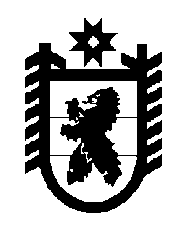 Российская Федерация Республика Карелия    УКАЗГЛАВЫ РЕСПУБЛИКИ КАРЕЛИЯО внесении изменений в Указ Главы Республики Карелия от 11 января 2011 года № 1Внести в Указ Главы Республики Карелия от 11 января 2011 года 
№ 1 «О постоянно действующем координационном совещании по обеспечению правопорядка в Республике Карелия» (Собрание законодательства Республики Карелия, 2011, № 1, ст. 25; № 3,                    ст. 281; 2012, № 8, ст. 1422; 2013, № 8, ст. 1425; 2014, № 1, ст. 32; № 7,                      ст. 1264; 2015, № 10, ст. 1925; 2016, № 8, ст. 1689; № 12, ст. 2595) следующие изменения:1) пункт 5 Положения о постоянно действующем координационном совещании по обеспечению правопорядка в Республике Карелия, утвержденного названным Указом, изложить в следующей редакции:«5. Заседания Координационного совещания проводятся по мере необходимости, как правило, не реже одного раза в квартал, под руководством председателя Координационного совещания.»;2) в составе постоянно действующего координационного совещания по обеспечению правопорядка в Республике Карелия по должностям, утвержденном названным Указом:а) строку «начальник отдела Федеральной службы войск национальной гвардии Российской Федерации по Республике Карелия 
(по согласованию)» изложить в следующей редакции:«начальник Управления Федеральной службы войск национальной гвардии Российской Федерации по Республике Карелия 
(по согласованию)»;б) строку  «заместитель Главы Республики Карелия» изложить в следующей редакции:«заместитель Главы Республики Карелия по взаимодействию с правоохранительными органами»;в) строку «Руководитель Администрации Главы Республики Карелия» изложить в следующей редакции:«заместитель Главы Республики Карелия –  Руководитель Администрации Главы Республики Карелия»;г) строки «советник Главы Республики Карелия, Председатель Государственного контрольного комитета Республики Карелия» исключить.
          Глава Республики Карелия                                                              А.О. Парфенчиковг. Петрозаводск19 сентября 2018 года№ 65